АДМИНИСТРАЦИЯ  ЯГОДНОГО СЕЛЬСКОГО ПОСЕЛЕНИЯПОСТАНОВЛЕНИЕ17.10.2019                                                                                                                  № 161                                                                                                     с. ЯгодноеО внесении изменений  в постановление Администрации Ягодного сельского поселения от 05.02.2019 № 17 «О местах (площадках) накопления твердых коммунальных отходов на территории Ягодного сельского поселения» С целью приведения муниципального правового акта в соответствие с действующим законодательствомПОСТАНОВЛЯЮ:1. Внести в постановление Администрации Ягодного сельского поселения от 05.02.2019 № 17 «О местах (площадках) накопления твердых коммунальных отходов на территории Ягодного сельского поселения» (далее – Постановление) следующие изменения:1) приложение № 1 к Постановлению изложить в новой редакции согласно приложению № 1 к настоящему постановлению. 2. Настоящее постановление подлежит официальному опубликованию в официальном печатном издании «Информационный бюллетень» и размещению на официальном сайте Ягодного сельского поселения http://www.yaselp.asino.ru/.Глава Ягодного сельского поселения                                                                      Г.И. БарановСхемыразмещения мест (площадок) накопления твердых коммунальных отходов на территории Ягодного сельского поселенияСхема село Ягодное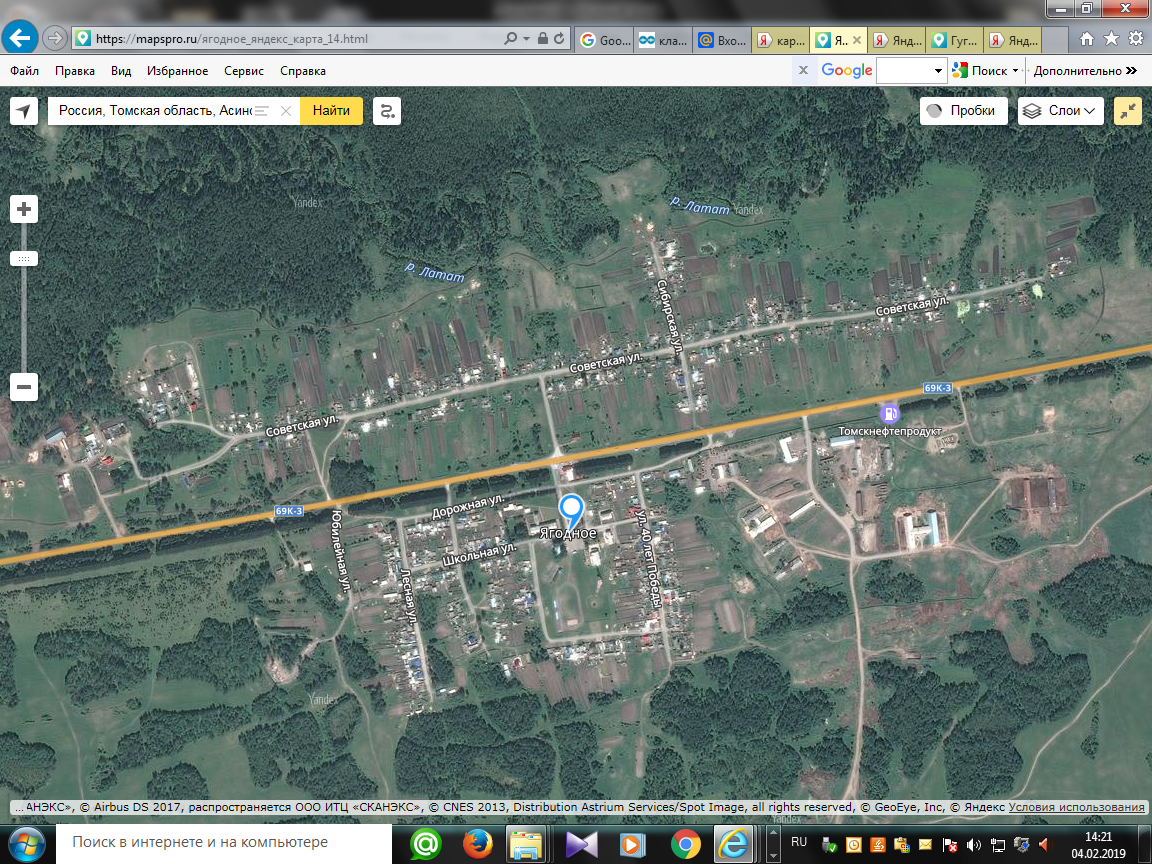 Схема деревня Мало-Жирово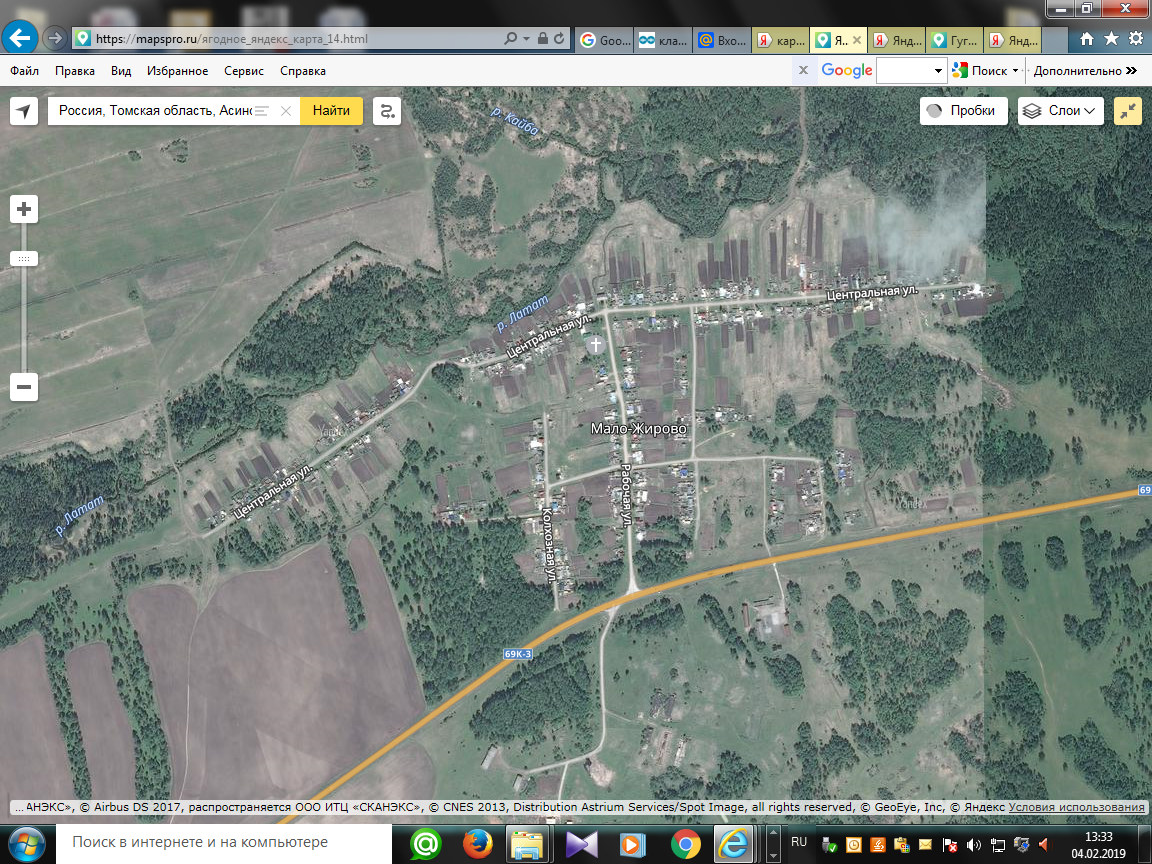 Схема деревня Латат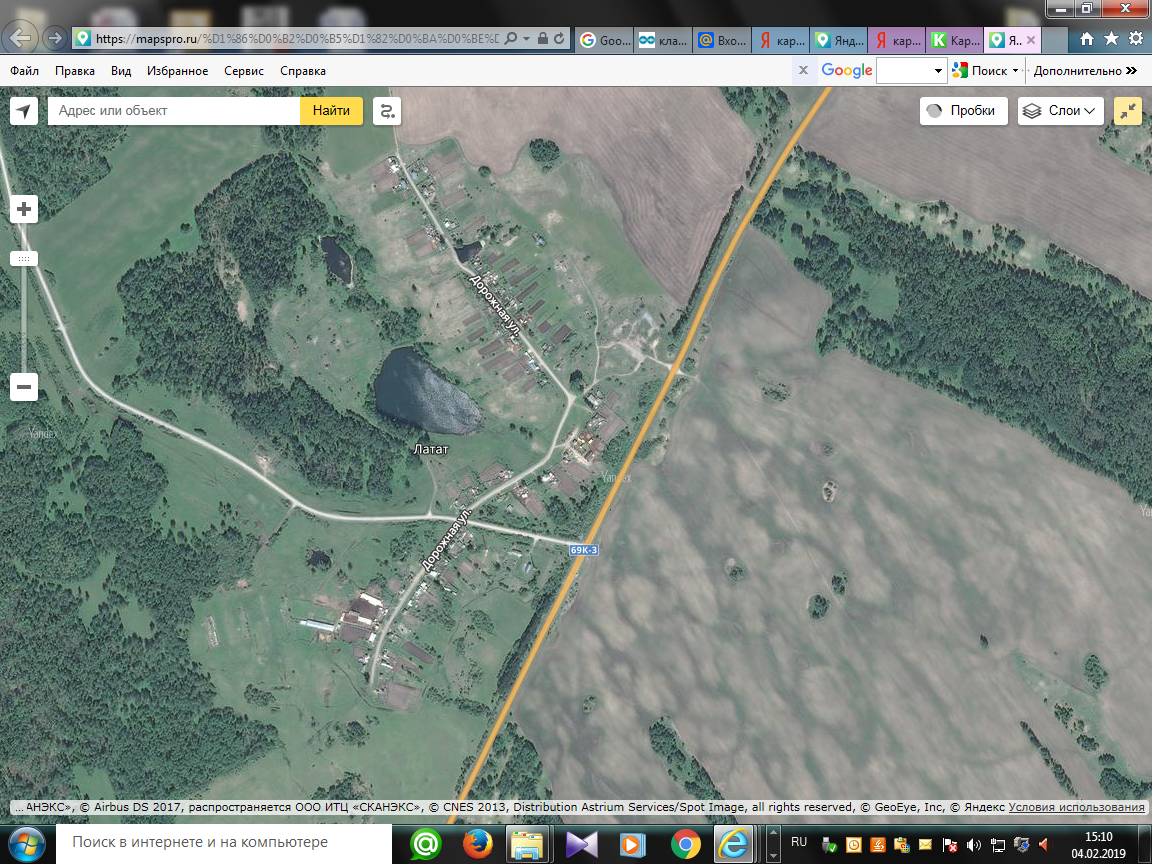 Схема село Цветковка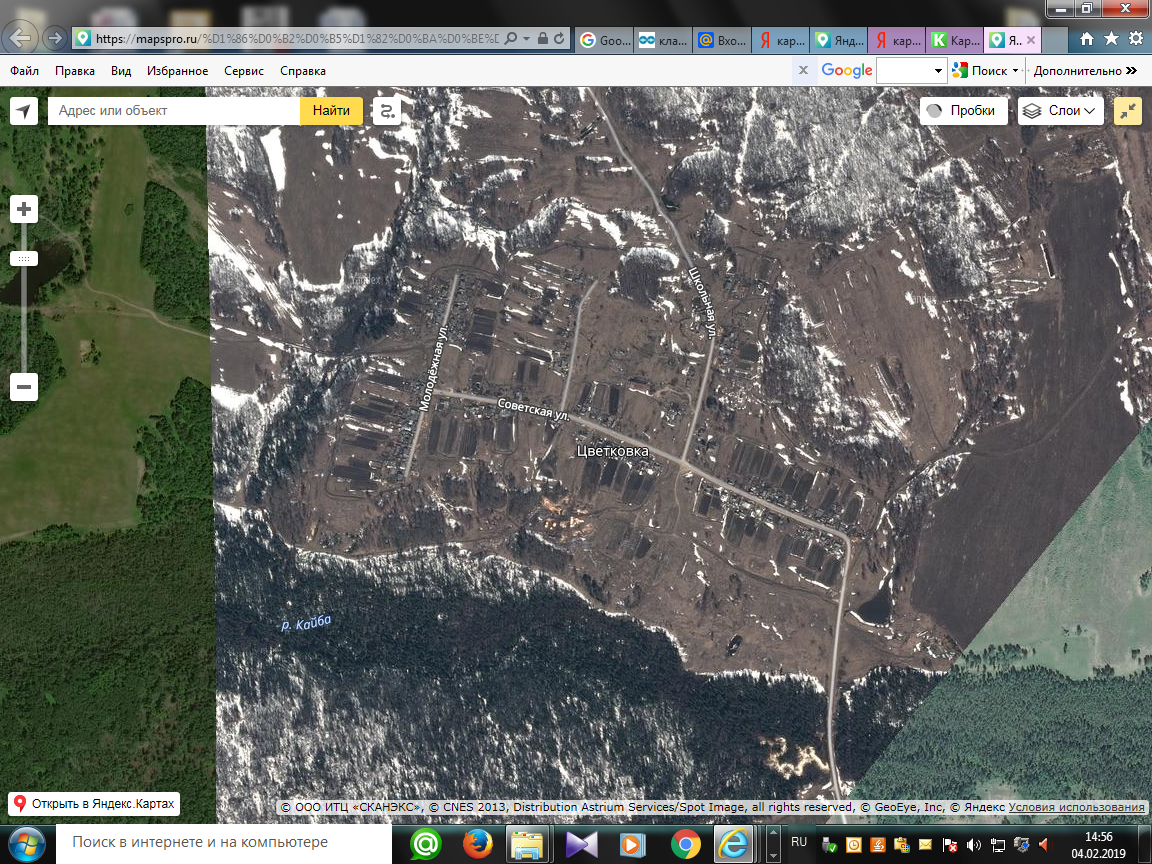 Схема деревня Больше-Жирово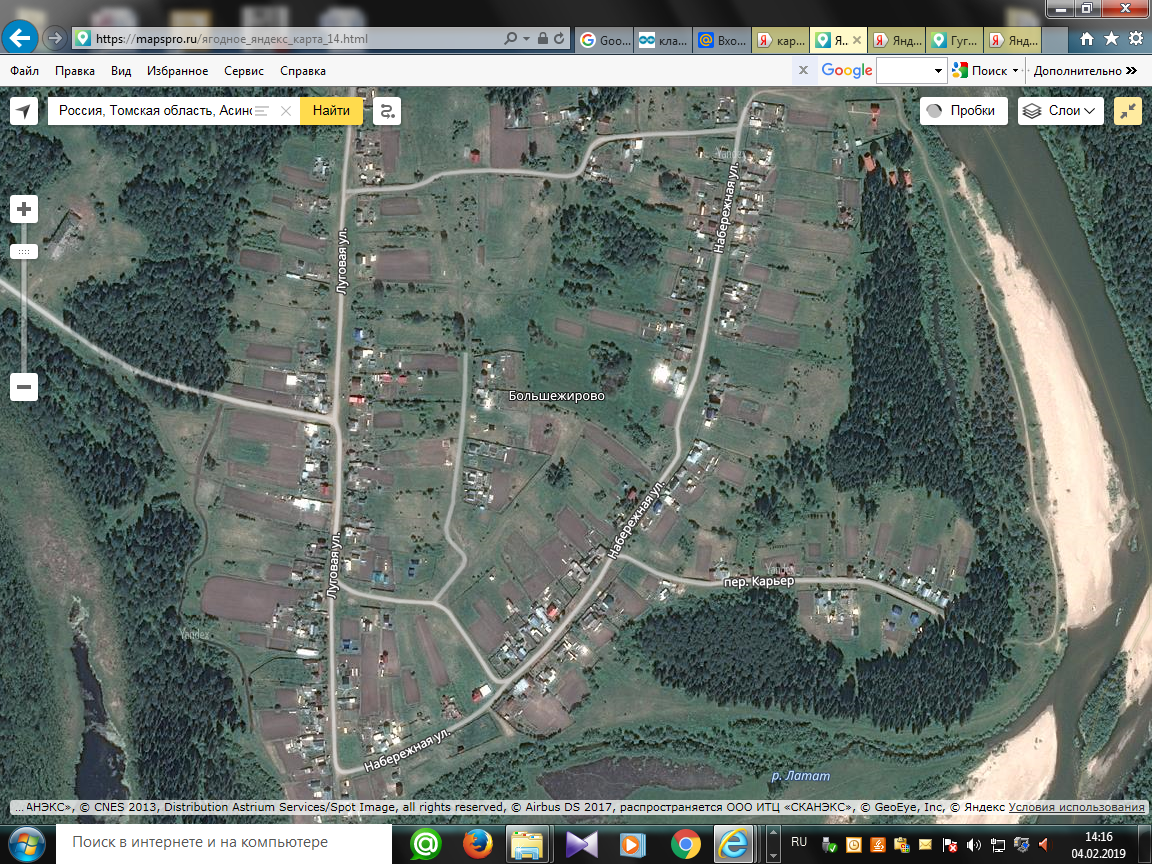         - места контейнерных площадок        Приложение № 1 к постановлению       Администрации Ягодного                                    сельского поселения       от 17.10. 2019  № 161         Приложение № 1 к постановлению       Администрации Ягодного                                    сельского поселения       от 17.10. 2019  № 161 